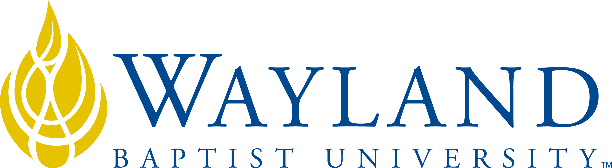 VIRTUAL CMPUSASchool of Business2. UNIVERSITY MISSION STATEMENTWayland Baptist University exists to educate students in an academically challenging, learning-focused and distinctively Christian environment for professional success, and service to God and humankind.3. COURSE NUMBER & NAME: HLAD 4339-section number, Regulatory Aspects of Long-Term Health Care4. TERM: Spring2, 20215. INSTRUCTOR: Lloyd L. Cannedy, Ph.D.Professor6. CONTACT INFORMATION:Office phone: 940-855-4322WBU Email: lloyd.cannedy@wbu.edu, or Canco1@hughes.net7. OFFICE HOURS, BUILDING & LOCATION:      By Appointment; Call Field Center8. COURSE MEETING TIME & LOCATION:Meeting day & time: Monday – Sunday, Internet – Blackboard,  http://wbu.blackboard.com/9. CATALOG DESCRIPTION: Review of applicable state and federal laws pertaining to licensure and standards of participation for skilled and intermediate care facilities, business laws pertaining to long-term care administration.10. PREREQUISITE:None11. REQUIRED TEXTBOOK AND RESOURCE MATERIAL: NOTE:   VitalSource etextbook.For student access:1.       Every Course in Blackboard has a link to Automatic eTextbook  embedded in the course menu, with basic instructions.2.       Wayland encourages use of this textbook.  Printed copies will NOT be available through our bookstore.  Students can purchase via Amazon or similar vendor but the cost is usually substantially more expensive.3.       Student will “register”, just like the Professor, to access their library.4.       They will be able to read and interact with their textbook from that location.12. OPTIONAL MATERIALS13. COURSE OUTCOMES AND COMPETENCIES:Demonstrate a basic understanding of the theories of aging.Define the intent and purpose of rules and regulations in long-term care.Explain the nursing facility regulatory and survey process.Explain the resident assessment instrument.Identify the issues of resident rights, abuse, and neglect.14. ATTENDANCE REQUIREMENTS:As stated in the Wayland Catalog, students enrolled at one of the University’s external campuses should make every effort to attend all class meetings. All absences must be explained to the instructor, who will then determine whether the omitted work may be made up. When a student reaches that number of absences considered by the instructor to be excessive, the instructor will so advise the student and file an unsatisfactory progress report with the campus executive director. Any student who misses 25 percent or more of the regularly scheduled class meetings may receive a grade of F in the course. Additional attendance policies for each course, as defined by the instructor in the course syllabus, are considered a part of the University’s attendance policy.15. STATEMENT ON PLAGIARISM & ACADEMIC DISHONESTY:Wayland Baptist University observes a zero tolerance policy regarding academic dishonesty. Per university policy as described in the academic catalog, all cases of academic dishonesty will be reported and second offenses will result in suspension from the university.16. DISABILITY STATEMENT:In compliance with the Americans with Disabilities Act of 1990 (ADA), it is the policy of Wayland Baptist University that no otherwise qualified person with a disability be excluded from participation in, be denied the benefits of, or be subject to discrimination under any educational program or activity in the university. The Coordinator of Counseling Services serves as the coordinator of students with a disability and should be contacted concerning accommodation requests at (806) 291-3765. Documentation of a disability must accompany any request for accommodations.17. COURSE REQUIREMENTS and GRADING CRITERIA:Weekly Quizzes: Accessed and completed weekly and worth 20% of the final grade.Discussion Board: Accessed and completed weekly.During the term, videos that pertain to this course will be downloaded and viewed. Every week the Discussion Board will be accessed and the week’s video will be discussed by each student with responses to the other students’ discussions in a respectful and well-thought our manner. This discussion will constitute 20% of the student’s final grade.A mid-term and final will be given the 4th and 8th week respectively. Each examination is worth 20% of the final grade.Term paper: An in-depth term paper unique to this course and never before submitted to another course must be developed on an approved topic encompassing extensive library and Internet research. The paper must be written using the APA style, a minimum of 10 pages and a maximum of 15 pages with a Title Page, an Abstract, and a Bibliography. A simple compilation of the authoritative works on a subject will be necessary but insufficient to properly complete the project. A thorough analysis of the subject must be made with conclusions developed by the student. “Wickipedia” is not considered a valid research source for a term paper. This paper is due no later than the end of the week of the scheduled term. It is to be submitted through SafeAssignment. The paper constitutes 20% of the student’s final grade.APPROVED SELECTED TERM PAPER TOPICSImplications for Nursing Home Administrators From the Patient Self-Determination Act Prerequisites for Nursing Home Compliance With the National  Organ Procurement Act  The Americans With Disabilities Act:  What It Means for Nursing Home Employees and PatientFactors in Nursing Home Compliance with the Health Care Quality Improvement ActThe Health Care Fraud and Abuse Control Act and Implications for the Nursing HomeThe Medical Waste Tracking Act, Biohazards, Infectious  Material and Nursing Home PracticesThe Twelve Most Important Aspects of the Life Safety Code for Nursing Home Management   Nursing Home Management and the Occupational Safety Health Administration17.1 Include Grade Appeal Statement: “Students shall have protection through orderly procedures against prejudices or capricious academic evaluation. A student who believes that he or she has not been held to realistic academic standards, just evaluation procedures, or appropriate grading, may appeal the final grade given in the course by using the student grade appeal process described in the Academic Catalog. Appeals  may  not  be  made  for  advanced  placement  examinations  or  course bypass examinations. Appeals are limited to the final course grade, which may be upheld, raised, or lowered at any stage of the appeal process. Any recommendation to lower a course grade must be submitted through the Vice President of Academic Affairs/Faculty Assembly Grade Appeals Committee for review and approval. The Faculty Assembly Grade Appeals Committee may instruct that the course grade be upheld, raised, or lowered to a more proper evaluation.”18. TENTATIVE SCHEDULEClass	Date			Readings	1	March 22nd – 28th  	Introduction and Organization, Residence Rights,				Admission, Transfer and Discharge			Part One pp. 1 – 45 (483.5 – 483.12),						Part Three pp. 553 – 564 (483.1 – 483.12)Resident Behavior, Facility Practices, Quality of Life and				Resident Assessment							Part One pp. 46 –103 (483.13 – 483.20) 				Part Three pp. 564 – 571 (483.13 – 483.20)2	Mar 29th – April 4th        Quality of Care Considerations					Part One pp. 104 – 188 (483.25a – 483.25c) 			Part Three  p. 571(483.25 a, b, c) Quality of Care Considerations Continued		Part One pp. 189 – 270 (483.25d – 483.25k) Quality Part Three pp.571 – 572m) 571 –572 3	April 5th – 11th 	 	Quality of Care Considerations Continued			Part One pp. 270 – 346 (483.25j – 483.25n) 				Part Three pp. 572 -- 574 (483.25e – n )4	April 12th – 18th 	Midterm ExaminationNursing, Dietary, Physician Services				Part One pp. 347 – 389 (483.30 – 483.40(c)) Part Three pp. 574 – 579 (483.30 – 483.40)5	April 19th – 25th    	Rehabilitative, Dental, Pharmacy, and Infection Control	 Part One pp. 390 – 444 (483.45 – 483.65) 				Part Three pp. 579 -- 581(483.45 – 83.65)	6	April 26th – May 2nd 	Physical Environment and Administrative Services		 Part One pp. 445 – 488 (483.70 – 483.75) Part Three pp. 581 -- 589 (483.70 – end of Part Three)7	May 3rd – 9th    		Survey Process and Federal Requirements Summary		Part Two pp. 489 -- 552Term Paper Due Before Close of Next Week8	May 10th – 15th      	Final ExamThe syllabus is not a binding contract between the Student and Professor and is subject to change, as the Professor deems necessary for the betterment of the class. Any changes will be reported to the student through his/her Wayland Email Account.BOOKAUTHOREDYEARPUBLISHERISBN#UPDATEDNursing Home Federal RegulationsAllen8th2015Springer9780-82617-12458/26/14